Практическая работа № 4  Ввод текста, знаки препинания.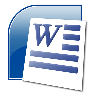 1.Открыть текстовый редактор MS Word2. Напечатайте слова из букв основного ряда: Заглавную букву печатаем с клавишейShiftПробел делаем после знака препинанияВал вол вар дал дарРов, пол, пар, пыл, паж, пыжПодвал; водород: водопад.«продажа» «прорвал»  «проплыл» Правда-пожары-плавал-породаВРАЖДА, ВЫВОДЫ, ВЫЖДАЛ, ПРОПАЛ.ПРОДАЖА! ЖАЖДАЛА! ПРОПАЖА? РАДОВАЛ?